KLASA 6PPPOblicz (przed wydrukowaniem powiększ karty pracy)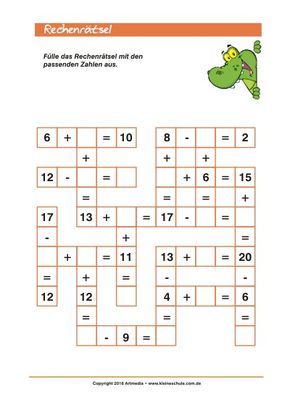 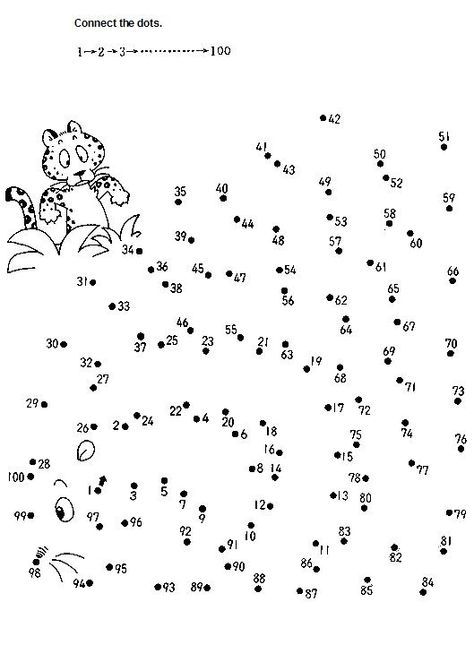 BiologiaProszę przepisać notatkę do zeszytu.Temat: Charakterystyka pierścienic.1. Pierścienice- mają wydłużone, segmentowane ciało.2. Pierścienice występują w morzach, wodach słodkich oraz w glebie i ściółce. Prowadzą wolno żyjący tryb życia. Niektóre są pasożytami. Odżywiają się organizmami zwierzęcymi i roślinnymi, martwą energią organiczną. Są drapieżnikami, filtratorami, mułożercami i glebożercami. 

 3. Pierścienice:
a) wieloszczety np. nereida,b) skąposzczety np. dżdżownica ziemna, rurecznik mułowy,  
c) pijawki np. pijawka rybia, pijawka końska, pijawka lekarska4. Znaczenie pierścienic: - kształtują strukturę gleby, użyźniają ją i spulchniają (dżdżownice),

- są pokarmem dla zwierząt lądowych i wodnych (wszystkie pierścienice),- biorą udział w samooczyszczaniu wody (rurecznik mułowy),

- pasożyty są przyczyną strat gospodarczych (pijawki),- drapieżniki wpływają na liczbę zwierząt, którymi się żywią (nereida).Język angielskiLessonSubject: Ćwiczenia oznaczanie czasu.Witam serdecznie,Dzisiaj poćwiczymy sobie godziny. Proszę wejść w poniższe linki i wykonać zadaniaTell the time - Test (wordwall.net)What time is it? (learningapps.org)TechnikaTemat: Instalacje domowewykonaj ćwiczenieZ wymienionych urządzeń gospodarstwa domowego wybierz, które może pracować bez przyłączonej instalacji kanalizacyjnej:pralkakuchenka mikrofalowazmywarkaZaznacz element, który jest związany z instalacją wodną w domu:licznik energii elektrycznejantena radiowawodomierzInstalacja, która ma na celu dostarczanie wody do domuInstalacja elektrycznaInstalacja wodno- kanalizacyjnaInstalacja gazowaDostarczanie ciepła do domu odbywa się poprzezinstalację centralnego ogrzewaniainstalację elektrycznąinstalację gazowąDo wytwarzania ciepła służyLicznik prąduPiec zwany kotłemrura kanalizacyjnaZadanie tablicy rozdzielczejoświetla pomieszczeniedzieli instalację elektryczna na obwodychroni instalację przed przeciążeniemBezpiecznikichronią instalację i urządzenia przed korozjąchronią instalację i urządzenia przed przepływem prąduchronią instalację i urządzenia przed przeciążeniamiGaz ziemny dostarczany jest do budynków przez:stalowe lub miedziane ruryrury z tworzyw sztucznychrury wykonane z mosiądzuUrządzeniem, które może być zasilane gazem ziemnym jest:wybór odpowiedzipralka oraz kocioł centralnego ogrzewaniakocioł centralnego ogrzewania i kuchenkakocioł centralnego ogrzewania i bezpiecznikiHistoriaTemat: Powstanie ChmielnickiegoZapoznaj się z materiałami dostępnymi w linku: https://prezi.com/kjvknud64ov1/temat-powstanie-chmielnickiego/ Zajęcia rozwijające zainteresowaniaPowtórzcie sobie alfabet palcowy. Możecie nauczyć rodzinę.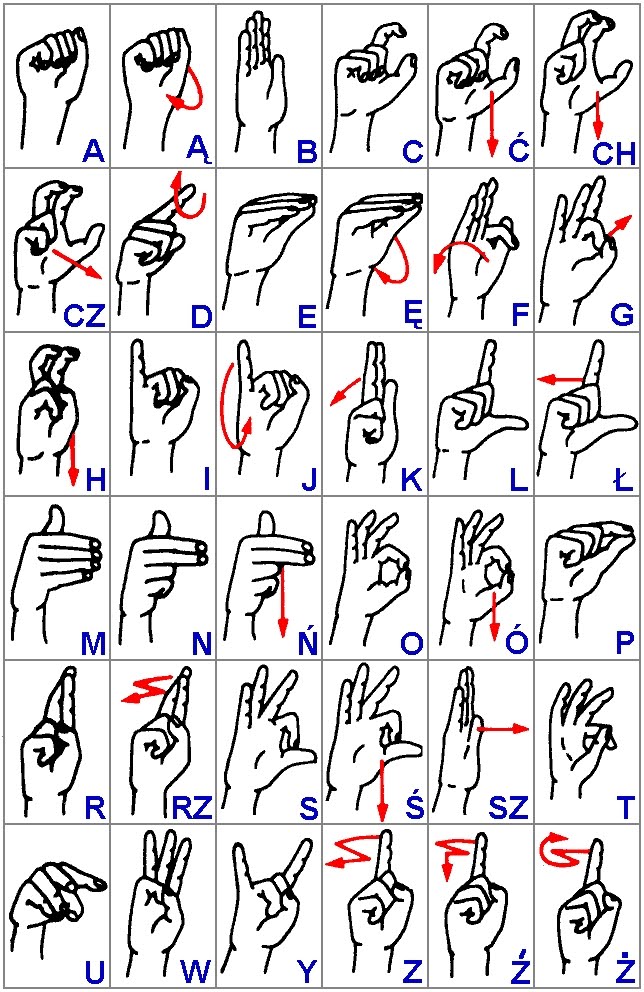 KLASA 7PPPOblicz (przed wydrukowaniem powiększ karty pracy)FizykaDzień dobry,Wpisz temat: Siły międzycząsteczkowe. Otwórz link i obejrzyj film o oddziaływaniach międzycząsteczkowych: https://www.youtube.com/watch?v=CemC7odVohw Pod tematem napisz co to są siły spójności, siły przylegania i napięcie powierzchniowe. Jeśli masz ochotę to narysuj również ilustrację jakiegoś doświadczenia z filmu.Pozdrawiam Lilianna GłowaczBiologiaProszę przepisać notatkę do zeszytu.Temat: Krew i jej funkcje.Film na temat krwi: https://www.youtube.com/watch?v=m_3leN-IYcg1. Krew- składa się z:a) płynnego osocza,b) krwinek czerwonych (erytrocytów),c) krwinek białych (leukocytów),d) płytek krwi (trombocytów).2. Osocze- transportuje związki chemiczne, bierze udział w termoregulacji i krzepnięciu krwi.3. Krwinki czerwone- transportują tlen, dzięki zawartemu w nich białku- hemoglobinie.4. Krwinki białe- biorą udział w obronie organizmu przed infekcjami.5. Płytki krwi- wraz z włóknikiem (fibryną) i krwinkami biorą udział w powstawaniu skrzepu.     Hamują w ten sposób wypływ krwi z uszkodzonego naczynia krwionośnego.6. U człowieka wyróżniamy 4 podstawowe grupy krwi: A, B, AB, O.     Krew tej samej grupy może występować w dwóch wariantach: Rh+ lub Rh-.Język angielskiLessonSubject: Ćwiczenia oznaczanie czasu.Witam serdecznie,Dzisiaj poćwiczymy sobie godziny. Proszę wejść w poniższe linki i wykonać zadaniaTell the time - Test (wordwall.net)What time is it? Digital clock - Przebij balon (wordwall.net)TechnikaTemat: ODNAWIALNE ŹRÓDŁA ENERGIIJak to działa? Odnawialne źródła energii - Bing video Które z odnawialnych źródeł energii są najbardziej rozpowszechnione w Twojej miejscowości, okolicy?Zajęcia rewalidacyjne21 LISTOPADA  każdego roku obchodzimy ŚWIATOWY DZIEŃ ŻYCZLIWOŚCI I POZDROWIEŃ 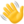 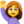 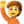 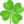 Poczuj SUPERMOC ŻYCZLIWOŚCI! . Możesz być SUPERBOHATEREM CODZIENNIE!   Bądźmy życzliwi na co dzień, a nie tylko od święta   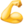 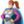 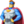 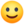 Pozdrawiam Cię serdecznie Pani Monika Kujawska-WalkowiakA oto kilka propozycji zadań związanych z byciem miłym i uprzejmym. Baw się dobrze rozwiązując zadania z dalszych kart. Pochwalisz się nimi po powrocie do szkoły! - możesz je wydrukować i wykonać lub rozwiązania zapisywać na osobnej kartce, którą przyniesiesz !!! To propozycja, wykonasz wszystkie???  Obejrzyj krótkie filmiki: https://www.youtube.com/watch?v=qLGNj-xrgvY... 
i „Dobro, które dajesz, zawsze do Ciebie wraca" https://www.youtube.com/watch?v=astYaZ_Vw68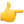 
 Porozmawiaj z domownikami o tym:- Czym jest życzliwość?- Jak można okazać życzliwość?- Czy życzliwości można się nauczyć? - Czy jest ona nam potrzebna? 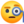 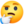                                                        DEKLARACJA
                                                Co zrobię, aby innym było miło? (NAPISZ LUB NARYSUJ!)Przeczytaj i odpowiedz na pytania całymi zdaniami.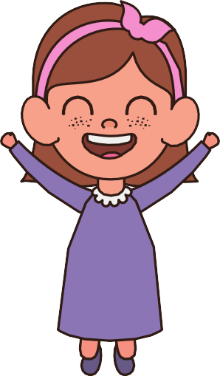 Asia jest miła i życzliwa. Zawsze chętnie pomaga swoim koleżankom: Oli, Ani, Klarze i Ance.Wszyscy w klasie lubią Asię, bo zawsze jest uśmiechnięta i wesoła. Kiedy Anka złamała rękę, Asia pomagała jej w zakładaniu kurtki i rysowaniu. Anka lubi Asię i wie, że może na nią liczyć. Taka koleżanka to skarb. A Ty, jesteś życzliwy?Odpowiedz na pytania.Jak mają na imię koleżanki Asi?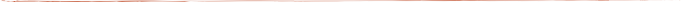 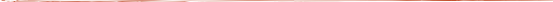 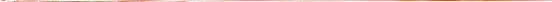 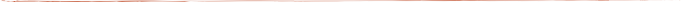 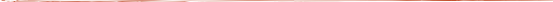 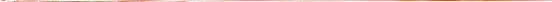 Co stało się Ance?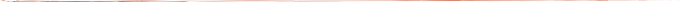 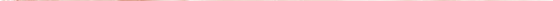 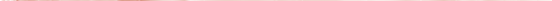 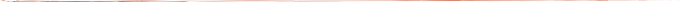 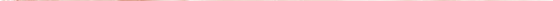 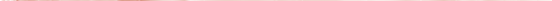 W czym pomagała Ani Asia?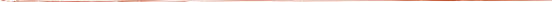 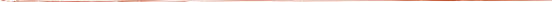 Napisz odpowiedź na pytanie w tekście.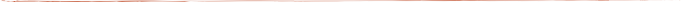 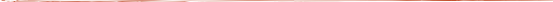 ŻYCZLIWA WYKREŚLANKAZnajdź ukryte słowa : miły, ciepły, życzliwy, dobry, pomocny, wesołyPokoloruj zgodnie z instrukcją.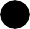 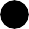 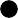 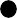 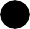 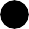 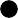 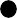 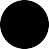 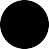 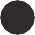 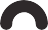 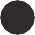 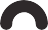 Buźkę w prawym górnym rogu pokoloruj na różowo, a buźkę pod nią na czerwono.W lewym dolnym rogu jest buźka koloru żółtego, a obok niej zielona.Buźka w lewym górnym rogu jest pomarańczowa, a pod nią jest buźka fioletowa.Wszystkie pozostałe buźki są niebieskieHistoriaTemat: Represje po powstaniu styczniowym Zapoznaj się z filmem https://www.youtube.com/watch?v=EA0veES6ODMZajęcia rozwijające zainteresowaniaPowtórzcie sobie alfabet palcowy. Możecie nauczyć rodzinę.KLASA 8PPP – BARTEK!!Oblicz (przed wydrukowaniem powiększ karty pracy)FizykaDzień dobry,Dzisiaj jedna z dwóch lekcji podsumowująca dział Drgania i fale. Napisz temat: Drgania i fale- powtórzenie wiadomości. Obejrzyj film: https://www.youtube.com/watch?v=4LKzKRGlQgUNapisz w zeszycie co to jest fala mechaniczna,  jak dzielimy fale mechaniczne, podaj też przykłady tych fal. Pozdrawiam Lilianna GłowaczBiologiaProszę przepisać notatkę do zeszytu.Temat: Przyczyny i skutki mutacji.1. Zmienność- różnorodność osobników w obrębie gatunku.2. Zmienność niedziedziczna- wywołana jest czynnikami środowiska.3. Zmienność dziedziczna- wynika ze zmian zachodzących w DNA. Na zmienność dziedziczną składa się zmienność rekombinacyjna (nowe kombinacje alleli) i zmienność mutacyjna.4. Mutacje- trwałe zmiany w DNA.Wyróżniamy:a) mutacje genowe- zmiany w obrębie genu.b) mutacje chromosomowe- dotyczące struktury chromosomu lub liczby chromosomów.5. Czynniki mutagenne- czynniki powodujące mutacje . Mogą być:a) fizyczne, np. różne rodzaje promieniowania,b) chemiczne, np. azbest, składniki dymu papierosowego,c) biologiczne, np.: wirus HPV.6. Mutacje mogą powodować nowotwory.Język angielskiLessonSubject: Ćwiczenia oznaczanie czasu.Witam serdecznie,Dzisiaj poćwiczymy sobie godziny. Proszę wejść w poniższe linki i wykonać zadaniaWhat time is it? - listening (learningapps.org)New English Adventure 3 UNIT 5 My day TIME Milionerzy (learningapps.org)Język niemieckiThema: Lebensmittel – Produkty żywnościowe.Na początek obejrzyjcie sobie filmik o jedzeniu. Niżej podany jest  link do filmu:https://www.youtube.com/watch?v=9c9A8_8w8bg słownictwo – jedzenieTeraz kilka słówek nadrzędnych, dzielących produkty na określone grupy.Getranke – napojeSussigkeiten – słodyczeBackwaren – wypieki ,pieczywoMilchprodukte – produkty mleczneFleisch – mięsoGemuse – warzywaObst – owoceTeraz przetłumaczymy sobie słówka które mamy przyporządkować do poszczególnych grup:Poproś o pomoc rodziców. Spróbujcie przeczytać na głos poszczególne wyrazy:Bretzel – precelSchinken – szynka Melone – melonCola – colaEis – lodySchokolade – czekoladaKarotte – marchewkaSahne – śmietanaBier – piwoBanane – bananOrange – pomarańczaErdbeere – truskawka Gurke – ogórekAbergine – bakłażanTomate – pomidorBlumenkohl – kalafiorOrangensaft – sok pomarańczowyButter – masłoTorte – tortTraube -winogronoJogurt – jogurtLimonade – lemoniadaWurst – kiełbasaHahnchen – kurczakBrotchen – bułkaKuchen – ciastoKekse – ciastkaPogatsche – pasztecikiCroissant – rogalikQuark – twarożekFleisch – mięsoKase – żłłty serBrot – chlebLutscher - lizakTeraz spróbuj dopasować do nadrzędnych grup – kategorii poszczególne produkty żywnościowe!Np. Obst  (owoce) – Banane (banan)Gemuse (warzywa)  - Gurke (ogórek)Fleisch (mięso) – Wurst (kiełbasa)   itd…Milchprodukte  (prztwory mleczne) – Jogurt (jogurt)Backwaren (produkty cukiernicze) – Kekse (ciastka)Sussigkeiten (słodycze) – Schokolade (czekolada)Getranke (napoje) – Orangensaft  (sok pomarańczowy)Obrazek z zadaniem znajdziesz poniżej!Powodzenia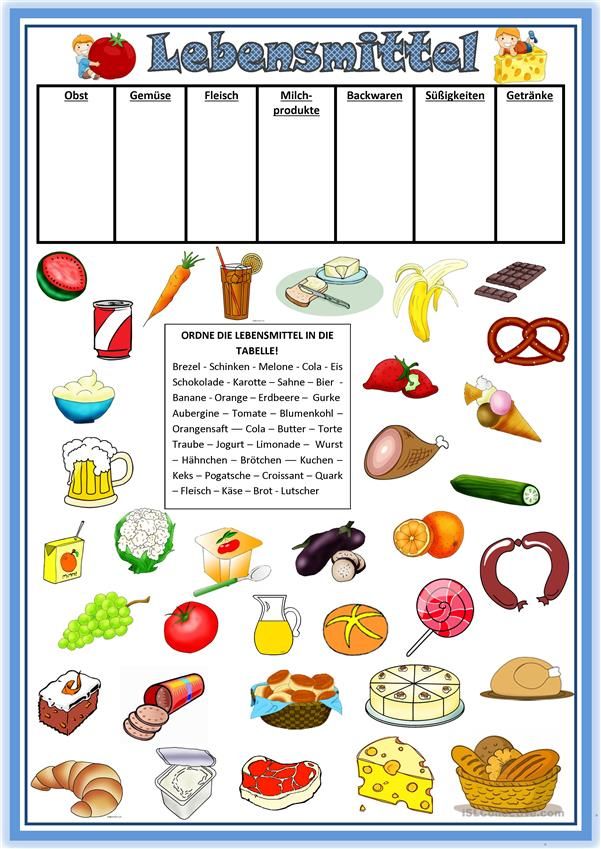 TechnikaTemat: CZAS WYBORU. POZNAJEMY ZAWODYobejrzyj filmFilm prezentujący zawód kucharz - Bing video Kucharz - Bing video Stolarz - Bing video Jakie przeciwwskazania są do zawodu którego zamierzasz się uczyć od nowego roku szkolnego w szkole branżowej?HistoriaTemat: Konflikt na Bliskim WschodzieZapoznaj się z filmem https://www.youtube.com/watch?v=lDBHBghtttsZajęcia rozwijające zainteresowaniaPowtórzcie sobie alfabet palcowy. Możecie nauczyć rodzinę.Zajęcia rewalidacyjne  - BARTEK!!!Ćwiczenie spostrzegawczości wzrokowej.Wejdź w linkhttps://www.bing.com/images/search?view=detailV2&ccid=2f8AjpRa&id=AF1C25944AD6B935F43D252328D657A45BA57EDC&thid=OIP.2f8AjpRaRKCL4Pr_ZKiN9QHaKl&mediaurl=https%3a%2f%2fth.bing.com%2fth%2fid%2fR.d9ff008e945a44a08be0faff64a88df5%3frik%3d3H6lW6RX1igjJQ%26riu%3dhttp%253a%252f%252fharmonia.edu.pl%252fuserdata%252fgfx%252f1d4ca9dab97ba964d0be2caeee7a149e.jpg%26ehk%3dDGEz5NlIReL7T7qHFBOGyPiK1K6Zxur0SfCLb2zeE6w%253d%26risl%3d%26pid%3dImgRaw%26r%3d0&exph=1730&expw=1211&q=%c4%87wiczenia+spostrzegawczo%c5%9bci+wzrokowej+-+bing+images&simid=607994350826506153&FORM=IRPRST&ck=427AC874182AE895AD53073A05D701A2&selectedIndex=11&qpvt=%c4%87wiczenia+spostrzegawczo%c5%9bci+wzrokowej+-+bing+images&ajaxhist=0&ajaxserp=0Jeśli jest to możliwe wydrukuj kartkę  lub wykonaj polecenie na oddzielnej kartce. Polecenie: Jaki obrazek powinien się znaleźć w pustym polu? Narysuj.